经开区（头屯河区）实体产业园招商手册2021年9月目  录乌鲁木齐经济技术开发区（头屯河区）	1乌鲁木齐综合保税区	7头屯河工业园	10新疆软件园	17乌鲁木齐国际纺织品服装商贸中心	20乌鲁木齐天山云计算产业园	24白鸟湖小微企业创业园	30乌鲁木齐智能终端电子产业园	33正威新疆智能终端产业园	36恒源智汇产业园	39经开区两河片区建投新兴产业园	41经开区两河片区市城投高新技术产业园	44白鸟湖临港产业园	46数字经济产业园与科技文化创意产业园	49乌鲁木齐绿色数字包装产业园	53乌鲁木齐绿谷国际商务区（一期）	57乌鲁木齐经济技术开发区（头屯河区）乌鲁木齐经济技术开发区是新疆首个国家级开发区，1994年8月25日经国务院批准设立，2011年1月经开区与市辖行政区头屯河区合并，实行“区政合一”，成为集国家级开发区、行政区、国际陆港区、综合保税区及若干特色功能园区于一体的复合型、综合性园区。一、基本情况经开区（头屯河区）位于新亚欧大陆桥中国西部重要节点，地处乌鲁木齐都市圈核心位置，北接乌鲁木齐国际机场、东临乌鲁木齐站、南抵亚洲地理中心、西依头屯河与昌吉相望，规划管理面积490平方公里，区内有全国五大中欧班列集结中心之一的乌鲁木齐集结中心，西北最大的铁路编组货运站，全疆最大的客运集散综合交通枢纽，连霍高速、乌昌快速贯区而过，交通网络四通八达，形成“铁路、公路、航空”三网联合、区港联动、多式联运的现代综合交通和物流体系。二、产业发展情况着眼推动经济高质量发展，经开区（头屯河区）明确了“3366”产业发展方向，即以先进制造业、战新产业、现代服务业为三大主线，以实体经济、枢纽经济、数字经济为三大经济脉络，巩固提升高端装备制造、汽车、冶金、食品饮料、商贸物流、数字经济产业，培育发展纺织服装、新材料、电子信息制造、医药健康、节能环保、现代金融产业，着力构建“6+6”产业发展集群。经开区（头屯河区）现有规模以上工业企业112家，纳税千万以上企业179家，外资企业59家，世界500强投资项目26家，中国500强投资项目41家。（一）巩固提升产业及龙头企业：1.高端装备制造：金风、中车、铁建重工、新研股份、三一重工、卓朗、经纬纺机；2.汽车：东风、陕汽、广汽、燕京（大道）；3.冶金：八钢、光正、天山星贵金属；4.食品饮料：中粮可口可乐、红云红河、哈立德、阿尔曼、乌苏啤酒、伊利、蒙牛、康师傅；5.商贸物流：万达、宝能、海鸿国际、京东、唯品会、美的、苏宁、天顺；6.数字经济：淘宝、阿里巴巴、猪八戒、华为、海康威视、科大讯飞、中国长城科技。（二）培育发展产业及龙头企业：1.纺织服装：帕尔拉克、砂之船、全棉交易市场新疆公司、新大新服装；2.新材料：正威（乾威）、海螺型材、中财管业、西部建设；3.电子信息制造：正威（铭威）、中国长城；4.医药健康：天康生物、国药集团新疆制药公司、新疆生化药业公司、恒生医学；5.节能环保：绿色使者、福克油品、德安环保、惠智通；6.现代金融：北京银行、昆仑银行、兴业银行、长江证劵、开源证券、国源证券、前海财险。三、招商政策1.《乌鲁木齐经济技术开发区（头屯河区）优秀科技创新企业评选办法（试行）》（乌经开政办发〔2013〕41号）；2.《乌鲁木齐经济技术开发区（头屯河区）企业贷款财政贴息资金管理暂行办法》（乌经开政办发〔2014〕91号）；3.《乌鲁木齐经济技术开发区（头屯河区）工业企业两化融合发展专项资金管理暂行办法》（乌经开政办发〔2014〕92号）；  4.《乌鲁木齐经济技术开发区（头屯河区）年度最具成长力工业企业评选办法》（乌经开政办发〔2015〕10号）；5.《乌鲁木齐经济技术开发区（头屯河区）年度工业十强企业评选办法》（乌经开政办发〔2015〕11号）；6.《乌鲁木齐经济技术开发区（头屯河区）支持企业在“新三板”发展孵化资金管理办法（试行）》（乌经开政办发〔2015〕57号）；7.《经开区（头屯河区）支持金融机构发展管理办法（试行）》（乌经开政发〔2017〕67号）；8.《经开区（头屯河区）支持企业上市孵化资金管理办法（试行）》（乌经开政发〔2017〕68号）；9.《乌鲁木齐经济技术开发区（头屯河区）知识产权专项资金管理办法（试行）》（乌经开政发〔2018〕54 号）；10.《乌鲁木齐经济技术开发区（头屯河区）高新技术产业发展促进办法》（乌经开政办函〔2019〕9号）；11.《经开区（头屯河区）普惠金融及相关机构孵化暂行办法（试行）》（乌经开政办发〔2019〕10号）；12.《乌鲁木齐经济技术开发区（头屯河区）科技创新资金管理办法》（乌经开政办发〔2019〕50号）；13.《经开区（头屯河区）投资发展人才奖励补贴管理办法（试行）》（乌经开政办发〔2019〕63号）；14.《乌鲁木齐经济技术开发区（头屯河区）招商引资促进办法（试行）》（乌经开政办发〔2021〕15号）。四、基础设施建设情况1.供水：总供水量约26.7万m³/日。2.排水：进入污水处理厂总量约20万m³/日。3.污水：我区污水管网建设长度约为278.621km。区域内现状污水处理厂包括头屯河污水处理厂、王家沟污水处理厂、八钢生活污水处理厂、纬十五路污水处理厂（在建）。4.供电：辖区内有2个220KV变电站，供电容量960MVA；9个110KV变电站及周边2个为我区提供电力保障的110KV变电站，供电总容量1156MVA；1个35KV变电站，供电容量20.3MVA；总计供电容量2136.3MVA；正在建设的1个220KV开发区变电站，将新增供电容量480MVA；1个110KV创业变电站,将新增供电容量100MVA。5.天然气：48万m³/日。6.通讯：光纤、数字微波、卫星、程控交换、数据与多媒体等多种通讯网络覆盖全区。7.航空：紧邻乌鲁木齐国际机场，其是全国五大门户机场之一，开通国际国内区间航线100多条。8.铁路：辖区内有高铁综合交通枢纽中心、乌鲁木齐铁路集装箱中心站、全疆最大的列车编组站西站（5条货运线）和全疆最大的货运储运站北站（50条铁路专用线）。9.公路：主要通过“六纵五横”主干路网连接，已建成200公里路网及配套，苏州路西延、新医路西延、卫星路、融合路等辖区主干道融入全市大交通网，形成了20分钟到达市中心的交通圈。周边紧邻312国道、河滩快速路、外环路、吐乌大高速、乌奎高速等高速路网，具备良好的集散条件，是全疆交通和物流资源最富集的地区。10.公交：全区共有公交站点462个，开通公交线路50条，其中：常规公交线路41条、BRT线路2条、环线快客2条、机场快线1条、直达专线2条、大站快线2条。五、招商引资可利用区域情况（一）高铁片区：东至创达荒山绿化用地，南至胜天荒山绿化用地，西至104团边界，北至庐山街。规划用地5.25平方公里。功能定位是开发区中心商务区，乌鲁木齐最具活力的商务副中心、最具竞争力的高端生产性服务业核心区。（二）白鸟湖新区：白鸟湖新区分为6个片区，分别为服务外包与二号台地片区、鎏金山片区、文秀山片区、标准厂片区、赤焰山片区、西山片区，规划总面积约25.71平方公里。该片区总体定位为以新经济、新文化、新生活“三新”为抓手的现代化国际新城。    （三）一号台地：一号台地西临八一钢铁厂、南临红岩水库、北临苏州西路、东临王家沟及“二号台地”，规划总用地面积：13.4平方公里。一号台地分为三个分区：工业区、铁路站场区、居住区。该片区将发展成为装配制造基地产业配套和现代化工业区域。（四）两河片区：两河片区东至西山工业园西边界，西至省道104，北以西山山脉为界，南至省道101，规划总面积约70.3平方公里，建设用地22.5平方公里。片区总体定位为战略新兴产业集聚区，近期完善消费品制造产业链，远期聚焦经开区战略新兴产业的延伸环节与区域物流配套，形成“消费品制造、先进制造、配套物流”三大主导产业功能。目前，两河片区可利用建设用地面积1250亩，白鸟湖一号台地可利用建设用地面积2500亩，高铁片区、二号台地、二期“退二转三”、兵地合作区二期等其他片区可用建设用地较为零散，还存在土地转用、征收等问题。联系人：招商服务中心主任麻桂梅，3787980。乌鲁木齐综合保税区1.产业园法人或产业园建设方投资主体园区建设投资方：乌鲁木齐综合保税区开发投资建设运营有限公司。乌鲁木齐综合保税区实行“管委会+平台公司”的运行体制。2.产业园产业定位对标国务院关于综合保税区高水平开放高质量发展要求，完善政策，拓展功能，培育乌鲁木齐综合保税区产业集聚、营商环境等综合竞争优势。推动乌鲁木齐综合保税区创新升级，加大招商引资力度，培育发展特色优势产业，完善上下游产业配套和基础设施保障能力。在加工业制造中心、研发设计中心、物流分拨中心、检测维修中心、销售服务中心（五大中心）建设和发挥影响力、竞争力上有新作为。充分发挥乌鲁木齐综合保税区政策功能优势、区位优势，加快网内网外联动发展，推进向西开放特色鲜明、运转高效、辐射带动强的创新型新区和兵地融合示范先行先试区。3.产业园详细位置及占地面积位置：乌鲁木齐市头屯河区屯坪北路9号占地面积：2.41平方公里围网区、2.19平方公里扩展区4.产业园项目建设内容（1）统筹两个市场，打造加工制造中心进口农副产品深加工项目、新疆特色农产品出口加工项目、高新技术类出口加工项目、机电类加工项目。（2）推动创新创业，打造研发设计中心研发创新项目、国家创新中心、工程研究中心、新型研发机构、医疗设备研发项目。（3）推进贸易便利化，打造物流分拨中心国际采购与分销项目、汽车整车进口、展示项目，第三方公共物流服务项目，文物进口、展示项目。（4）延伸产业链条，打造检测维修中心保税检测项目、售后维修项目、全球维修项目，航空航天、工程机械、数控机床等再制造项目。（5）培育新动能新优势，打造销售服务中心飞机、工程设备等融资租赁项目、跨境电商项目、国家商品展示馆项目，金融保险、软件测试、文化旅游、文化创意、教育卫生等服务外包项目，矿石、棉花等期货交割项目。5.产业园内招商引资落地企业基本情况、经营状况、企业详细名录先后引进农副产品加工、跨境电商、智能终端、智能家居等招商项目9个。6.产业园未来招商引资可承载企业数量上千家。7.产业园招商引资可利用厂房情况建成标准化厂房27栋、18万平方米，商务楼宇5栋、27万平方米，为产业发展提供了高品质承载空间。8.产业园招商政策综合保税区适合入区项目指引（2021年版）：税收政策、贸易管制政策、保税监管政策、外汇政策。9.产业园投资额度累计完成固定资产投资38.12亿元。10.产业园投资方式独资、合作。11.产业园联系人乌鲁木齐综合保税区管委会0991-3737207、0991-5267560乌鲁木齐综合保税区开发投资建设运营有限公司0991-3963563乌昌海关0991-5267552头屯河工业园1.园区详细位置及占地面积头屯河工业园区于1995年8月经乌鲁木齐市人民政府批准建立，2005年9月经自治区人民政府批准升级为省级工业园区（新政函〔2005〕136号），2007年8月被国家劳动人事和社会保障部评为劳动关系和谐园区。头屯河工业园区是自治区批准的第一个省级工业园区，也是自治区确定的第一家使用清洁能源生产的试点工业园区。园区规划面积1.12平方公里（自治区政府批准，批准文号新政函〔2005〕136号），规划发展方向区22平方公里（乌鲁木齐市人民政府批准，批准文号乌政发〔2003〕10号、乌政办〔2005〕186号），现园区已开发面积近15平方公里。头屯河工业园区位于乌鲁木齐市西北部，原头屯河区中部，东至乌鲁木齐火车西站，西至农十二师三坪农场和头屯河农场，南至1、2号平台，北至农十二师五一农场。园区附近有亚欧大陆桥中国西端最大的列车编组站--火车西站、全疆最大的货物储运站--火车北站以及围绕其形成的大型物流企业，312国道、乌奎、吐乌高速公路和苏州路西延工程贯穿区域，并和国际机场紧邻。公路、铁路、民航立体交通快速通道已形成。工业园区基础设施配套完善。园区附近有新疆乃至西北地区最大的钢铁企业—宝武钢铁集团有限公司，为头屯河工业园区冶金产业集聚发展奠定产业基础，是新疆公认的发展现代化冶金工业的理想区域。头屯河工业园区四周与兵团农十二师三坪农场、五一农场、八一农场农场三大农场接壤，农场拥有许多未开发工业用地，为兵地融合发展提供理想的发展区域。园区附近有全疆最大的王家沟石油器材交易中心、北站国际物流中心、国家级棉花交易中心。头屯河区发达的铁路、公路交通网，毗邻的民航运输，拥有的大型物资仓储企业及钢铁贸易市场的先天条件，对园区产业发展奠定了坚实的基础。2.园区发展战略规划（1）提高土地利用率一是“存量土地优势开发、增量土地科学规划”，梳理园区现有存量工业用地，对不符合园区产业规划，且超期未开发企业采取并购重组、托管经营、破产退出以及政府回购相结合等方式二次规划、二次招商，选择符合区域产业规划以及投资强度和投入产出比高，具有良好发展前景的实体工业项目企业，有效提高土地利用率。二是加强园区特色产业集聚区的宣传与推广，利用一切现代化信息技术和信息互通平台，提高园区产业发布和对接的工作水平。通过多种方式与潜在战略投资者建立广泛联系，在盘活闲置资源基础上，优选战略合作伙伴，引进有实力的战略投资者。（2）提升企业内在发展动力一是立足工业园区现有优势产业，进一步合理布局、整合资源，突出园区主导特色产业，加大对园区内工业行业龙头企业的政策支持力度，促使其不断做大做强，充分发挥龙头企业产业带动作用，引领带动园区产业创新转型发展。在进一步落实《乌鲁木齐市振兴工业经济17项政策措施》基础上，从支持企业增产增效、激发企业有效投资、鼓励龙头企业技术创新等方面，形成真正意义上的特色明显、效益突出的工业园区，防止低水平重复建设。二是重点围绕金属制品加工、生物制药、食品（粮油）加工和装备制造业发展园区优势产业，通过存量招商与自主招商相结合延伸产业链，支持、帮助企业发展，做大、做强。（3）增强管理服务水平坚持园区主要领导定期上门服务和干部定期调研企业制度，及时掌握园区企业经济发展动态，准确把握企业发展需求，强化对重点行业、重点企业的跟踪监测，积极协助企业解决发展中遇到的困难；项目发展过程中，不断完善园区管理制度，改进工作作风、转变思想观念、强化服务意识、简化办事程序、提高工作效率，主动贴上去，为企业提供便捷、周到的服务。加强与经济、税务、市场监督部门等的沟通，确保国家、自治区及市各项优惠政策的落实，通过政策引导园区企业开展资源综合利用工作，推进园区产业集群发展，降低产业和企业的运营成本，加快新型工业化发展速度。同时建立园区综合协调机制，解决兵地融合发展急需解决的问题，进一步提升园区服务管理水平。3.园区产业定位（1）工业园区一、二期。产业定位为加快推进以制造业为重点的工业化进程，大力发展食品加工、生化制药、金属制品、建材加工基地。（2）工业园三期。园区产业定位为结合头屯河工业园一、二期功能，以出口加工型工业为主，包括食品饮料、包装及各类加工工业。（3）工业园四期。2016年对工业园区四期进行修编，园区产业定位为汽车、机械装备制造、新型建材、新能源、新材料等产业，并以生产服务、科技研发、商贸物流作为园区配套支撑，鼓励发展高端装备制造、现代物流和信息工程等产业发展。目前由于四期进行整体规划调整，后期将按照自治区颁布的“三线一单”要求对四期规划修编。（4）兵地合作区一、二期。一期规划定位为新型建材和机械加工的创业新区和产品加工区。二期规划定位是头屯河工业园区产业发展的延伸区，是兵地合作发展的示范区，是以机械制造、新型建材为主，农副产品、食品加工为辅的工业区，其中：东部片区主要以机械制造、农副产品加工、食品加工等为主；西部片区主要一新型建材、纺织服装为主；中部片区（生活及办公服务区）主要为工业园片区服务为主，包括商住等生活配套设施。截至目前头屯河工业园区企业数315家，其中：工业企业235家，服务业50家，仓储物流21家，其他行业9家。3家大型综合交易市场，王家沟钢材交易市场（占地约1400亩）1500商户、茂祥轮胎市场（占地625亩）800商户、新东方汽配城（占地345亩）500商户。园区已形成生物制药、石油化工、机械制造、彩印包装、现代装备制造、食品（粮油）加工、新型建材和金属制品加工为主导的多产业综合型工业园区。4.园区基础设施建设情况园区成立以来，基础设施建设投入近6亿元，一、二、三期已达到“八通一平”、四期达到“五通一平”，园区内污水处理、供电等基础设施功能完善、配套设施齐全。园区内供水、供电、供热、通讯、天然气及污水处理等配套基础设施条件已经完全可以满足各类投资项目的需求。5.园区招商政策园区严格按照《乌鲁木齐市振兴工业经济17项政策措施》文件的要求（乌党办发〔2017〕135号），指导企业充分用好、用活、用足各项扶持政策，为企业积极申报补贴资金等各类支持。6.园区内现有企业基本情况、经营状况、企业详细名录头屯河工业园区根据本地区域特征、资源优势和产业基础，已经培育和发展具有本地特色的产业集群或主导产业；如：瞄准新疆和中亚国家的市场优势，依托地缘和三位一体的交通资源和钢铁冶金产业雄厚的基础优势，突出发展金属制品及机械加工产业，并初步形成冶金产业集群；依托新疆优质农产品和畜牧业资源，发展食品加工产业；依托新疆优质特色药材资源，发展生物制药产业；依托新疆连接东部及中亚国家的交通资源和丰富的石油资源，发展石油化工产业；依托园区及乌鲁木齐市加工包装的需求，发展彩印包装产业。截止目前，园区已形成金属制品加工、机械制造、生物制药、食品（粮油）加工、现代装备制造、新型建材、彩印包装、石油化工为主导的多产业综合型工业园区。其中：金属制品及机械加工业在园区产业结构中所占的比重为73.48%。园区内有大型钢材交易市场王家沟钢材交易市场，形成以宝钢集团八一钢铁股份有限公司为核心的冶金产业集群，该产业关联性强，带动能力高，并具有较高的市场竞争力，已成为拉动头屯河工业园区经济增长的主要力量。截至目前，头屯河工业园区企业数315家，正常生产的企业216家，其中：工业企业233家，服务业52家，仓储物流21家，其他行业9家。3家大型综合交易市场，王家沟钢材交易市场（占地约1400亩）1500商户、茂祥轮胎市场（占地625亩）800商户、新东方汽配城（占地345亩）500商户。7.园区招商引资情况自2011年“区政合一”之后，园区办已无招商职能，园区的招商工作依托经开区（头屯河区）招商服务局开展。8.园区未来招商引资可利用区域及招商引资可承载企业数量 经过多年的开发建设，园区一二三四期及兵地合作区一期合作区二期中西部片区用地已基本开发完毕，现余有中东部区域内约979亩规划工业用地及约243亩规划商业用地待开发。截止目前拟招商项目有（一）神龙（新疆）涂镀板项目，占地面积约约300亩；（二）宝能物流园项目，占地面积约243亩；（三）圆通速递智创园项目，占地面积约158亩；（四）袋鼠速递货物处理中心项目，占地面积约73亩；（五）循环经济产业园项目，占地面积约180亩。9.园区内招商引资可利用厂房情况园区目前暂无已建成的政府投资功能性园区。由新疆维泰园区投资开发有限公司新建的乌鲁木齐绿色数字包装产业园正在建设中，该项目建设内容包括：新建厂房、库房143711.52平方米，综合办公室（产品交流中心、研发基地、实训基地）18194.99平方米。同时园区积极盘活企业闲置资源。梳理园区内部分老工业企业因停产、转产后闲置厂房、土地情况，对有生产经营意愿的企业，要积极推动企业加强对外合作，转型升级，调动企业加快改造现有厂房、设备和盘活存量土地的积极性。10.园区联系人园区办副书记、主任：李庆文   联系电话：18999912052园区办工业发展科：尚伟江     联系电话：13579955769新疆软件园1.园区详细位置及占地面积新疆软件园地处乌鲁木齐经济技术开发区（头屯河区）喀纳斯湖北路455号，园区占地面积218亩地。2.园区发展战略规划新疆软件园园区以建设“丝绸之路经济带”为契机，依托新疆维、汉、哈、柯多语种优势，加快集聚本土软件与信息服务企业，积极承接中东部地区相关产业梯度转移，打造“新疆特色、西部一流、中国先进”的多语种软件与信息服务产业园，为“一带一路”各国经济与社会发展提供信息技术的支撑，促进各国各民族文化合作与交流。3.园区产业定位新疆软件园从打造“智慧园区”的总体要求出发，产业类别涉及软件开发、信息安全、云计算、物联网、北斗导航、文化创意、服务外包及多语种等新兴领域。4.园区基础设施建设情况新疆软件园建设总投资28.6亿元，规划占地面积218亩，总建筑面积41万平方米，集众创、企业孵化、中试、产业发展等功能为一体，由创智大厦，专家公寓、实训基地、中试厂房、企业总部、大中型企业区等20栋楼宇组成。5.园区招商政策租金标准为1.5元/天/平米，执行国家、自治区、乌鲁木齐市、经开区关于软件信息产业及高科技产业的相关产业政策。6.园区内现有企业基本情况、经营状况、企业详细名录园区工商注册企业近560家，入园企业260余家，聚集了全疆近80%的软件信息类企业，其中，高新技术企业17家，新三板上市企业8家，园区就业人数超过8000人。引进了华为、正威、新华三、海康威视、浪潮、科大讯飞、中国联通、中国移动、中国电信、浙大网新、中科丝路、中国多语种语音研发中心、新疆广电网络、航天信息、虹联、浦汇、怡林、冠新、华特、利德、银海软件等一批重点企业及项目，园区集聚软件与信息服务产业的载体作用更加凸显，产业链不断延伸。中国航天科工西部创新研究院、联通互联网产业研究院、中泰研究院等研究机构落户新疆软件园，天山翼云数据中心和中国电信工业互联网（新疆）基地在软件园揭牌，自治区知识产权局，商标局，自治区软件行业协会、计算机学会、电子学会等组织相继汇集，园区科技创新能力和产业服务能力进一步增强。7.园区招商引资情况园区工商注册企业近560家，入园企业260余家，入住率超80%。8.园区未来招商引资可利用区域及招商引资可承载企业数量园区全面投入使用后，入园企业数量将达到350家以上，就业人数达到15000人。9.园区内招商引资可利用厂房情况无。10.园区联系人招商合作部 王小刚 6331099           孙婷婷 6331888            郭  靖 6331666乌鲁木齐国际纺织品服装商贸中心1.产业园法人或产业园建设方投资主体法人：刘茂林 乌鲁木齐国际纺服中心投资开发有限公司2.产业园产业定位纺服中心是贯彻第二次、第三次中央新疆工作座谈会精神，培育壮大新疆特色优势产业，也是落实《新疆纺织服装产业发展规划》重要抓手，园区将通过“以商促贸、以贸带工、工贸联动”的发展模式，促进新疆纺织品服装商贸行业整体的发展。围绕国际纺服商贸中心，研发、设计、展销、结算4大中心功能，规划布局“四板块十业态”；发展服装展示交易、电子交易结算、纺服机械售服、纺织服装产业、三城七园服务、教育培训研发、创意设计会展、文创展示、特色商业、生活邻里中心等十大产业。按照“一年建设招商，两年基本建成，三至五年全面运营”的工作目标，将新疆建设成我国重要的棉纺和服装产业基地、纺织品服装国际商贸物流中心和全国纺织服装产业可持续发展示范区，力争实现纺织服装全产业链百万人就业。3.产业园详细位置及占地面积乌鲁木齐经济技术开发区河南庄街1485号（西四路与银环路交汇处）。纺服中心，规划面积3000亩，布局“四板块十业态四中心”，包含商贸交易区、总部聚集区、文化展示区、服务配套区“四大板块”，可形成集研发、设计、展销、结算功能于一体的“四大中心”发展格局。4.产业园项目建设内容（1）乌鲁木齐国际纺织品服装商贸中心园区服务中心项目：项目位于西四路以南，银环路以西；投资4.9亿元，规划用地面积约2.52万平方米，建筑总面积4.2万平方米，主要功能为园区管理、政务服务、企业对接交流、物业配套、公共服务设施。为上下游纺织服装产业打造完善的交易、仓储、资金、信息为一体供应链综合服务平台。（2）乌鲁木齐国际纺织品服装商贸中心创意研发中心项目：项目位于西四路以北，银环路以西；投资9.3亿元，规划用地面积约4.56万平方米；建筑总面积8.4万平方米，主要功能为展览展示、金融、期货、交易、商贸等办公属性、、直播、研发产业权威工作室、教育培训、会务、论坛等。（3）乌鲁木齐国际纺织品服装商贸中心原创品牌孵化实践中心项目：项目位于豫宾路以北，西四路以南，总投资3.8亿，规划用地面积约 1.67万平方米，总建筑面积2.9万平方米，建设内容主要为：服装文创空间、共享创意生产加工、成果展示、时尚T台秀场、纺织服装理论与实践培训、文化交流等。（4）乌鲁木齐国际纺织品服装商贸中心展销中心项目：项目位于豫清路以东，北二路以南，总投资20亿，规划用地面积约 8.7万平方米，总建筑面积17万平方米。主要建设时尚品牌奥莱、童趣小镇、文旅风情、观光休闲、年轻时尚的不同商业功能构筑完整的消费产业链。（5）智能仓储项目项目总投资约18000万元，总建筑面积为31145㎡，建设仓库2座，均为框架结构建筑，目前已完成主体结构的施工。该项目主要功能有智能仓库、物流及仓储办公及配套附属设施等，帮助客户快速建立电子商务物流运营体系、供应链管理体系，掌握大数据，集约化降低仓储物流成本，连锁化分仓搭建全国网络。（6）智能停车场项目项目总投资16000万元，总建筑面积 2200.34㎡，建筑高度30米，其中地上停车十四层，地下停车三层，为通高的单间立体车库，全部为机械停车位，立体停车库停车泊位数共531台，为整个中心提供配套的泊车服务。（7）产业培育基地项目项目正在持续推进中。5.产业园内招商引资落地企业基本情况、经营状况、企业详细名录无。6.产业园未来招商引资可承载企业数量无。7.产业园招商引资可利用厂房情况无。8.产业园招商政策我们将采取“一企一策，一事一议”的方式，为您提供高标准、智能化的硬件设施，重点在企业开办、人才教育、吸纳就业、物业服务、生活配套及子女就学等方面提供多重支持和优惠政策。9.产业园投资额度无。10.产业园投资方式多渠道融。11.产业园联系人孙睿 13999299821；0991-3703715乌鲁木齐天山云计算产业园1.产业园法人或产业园建设方投资主体乌鲁木齐天山云计算产业基地，于2016年开工建设，园区基地整体分为9大地块：1#地块为“天山云科技大厦”，由新疆建投房地产开发有限公司产投资建设，总投资约100265.69万元。2#地块为“丝绸之路交易中心”，由新疆建投房地产开发有限公司投资建设，总投资约65437.41万元，占地约为23.3亩。3#地块为“天山云大数据展示服务中心”，由乌鲁木齐经济技术开发区建设投资开发（集团）有限公司投资建设，总投资约28148.64万元，占地面积约32.3亩（2.15万㎡）。 4#地块为“天地一体化卫星应用数据中心”，由新疆旅游投资管理有限公司投资建设，总投资额约63000万元。5#地块为“新丝绸之路云计算中心”，由乌鲁木齐经济技术开发区新兴产业投资促进有限公司投资建设，投资约4.7亿，用地面积1.3万㎡。6#地块为“天山媒体云文化科技支撑基地”，项目建设主体为新疆广电网络有限责任公司，总投资为10.6亿元，占地面积约为31.3亩。7#地块为园区预留用地，占地面积约40亩。8#地块为“乌鲁木齐物联网科技创新中心”，由建投房产投资建设，总投资约27364.81万元，占地约18.6亩。9#地块为220KV变电站。2.产业园产业定位乌鲁木齐天山云计算产业基地通过打造以云计算产业基地为基础，配置优良的产业基础设施、运营环境、人才引进及培养等大环境，实现“平台云”、“应用云”研发机构和创新企业的产业集聚，带动智能制造、软件信息、智慧医疗、大数据等产业的研发和应用企业集聚。同时，云计算产业基地运营和服务也将为经开区（头屯河区）、乌昌地区的区域经济、社会信息化发展、推动产业转型升级、发展软件服务业及物流产业等新兴产业发展提供有效动能。3.产业园详细位置及占地面积该项目位于乌鲁木齐经济技术开发区（头屯河区）和兵团十二师的合作区B02街坊的（苏州路以南、纬三路以东、经三路以西）紫阳湖中路与庐山街交叉口，占地246亩。4.产业园项目建设内容项目共规划9块用地，总建筑面积47万平方米，总投资约50亿元，拟建设机柜数6000台规模的云计算数据中心，打造面向公共服务、社会管理、智能生活和经济建设的云服务平台。自2016年10月全面开工建设以来，已完成投资18.4亿，园区于2019年9月27日正式开园。建设内容包含：功能性地块4#地块：天地一体化卫星数据中心：依托于北斗技术，结合遥感、通信、物联网及无人机等技术实现丝绸之路经济带智慧旅游。5#地块：新丝绸之路云计算中心：按照科技智能、节能环保、绿色低碳理念进行规划建设，建成后将成为乌鲁木齐华为云的落地机房，将承载 “政务云”、“软件开发云”等一系云服务。6#地块：天山媒体云文化科技支撑基地：聚集、融合、共享电视、报纸、广播等媒体数据，整合共享媒体资源，加速新闻传播。配套性地块1#地块：天山云科技大厦，高160米，总建筑面积10.8万平方米，总投资约10.9亿元。地下3层，地上38层，其中4-23层为商务办公，25-35层为高端酒店，37-38层打造高端餐饮，空中旋转餐厅。 2#地块：丝绸之路交易中心，高98米，总建筑面积7.2万平方米，地下2层，地上23层。其中4-23层为商务办公。裙楼部分1-3层规划有商业和餐饮。3#地块：大数据展示交易中心：建筑面积3.5万平方米，由一座主体建筑和三栋配楼组成，打造我区云计算、大数据、人工智能、物联网等新一代信息技术的展示、体验中心。8#：物联网科技创新中心：总建筑面积2.8万平方米，地下二层设立停车位，地上由两栋办公楼组成，一栋六层，一栋九层。该地块依托“天山云”产业基地的信息平台资源，汇聚国内外的优秀物联网产业方面的人才、技术、企业，搭建好平台打造物联网创业总部基地、创客空间，促进物联网企业的创新和可持续发展。5.产业园内招商引资落地企业基本情况、经营状况、企业详细名录。1#、2#地块先后引入的企业中，涵盖了工程建造、科技、互联网应用、跨境电商、金融等行业和领域。企业及商业品牌共计31家，已经签约的企业有乌鲁木齐天耀伟业信息技术服务有限公司、新疆冶金建设（集团）有限责任公司、新疆中天工程项目管理有限公司、新疆大山恒业信息技术有限公司、新疆强力聚彩电子科技有限公司、新疆凯歌电力工程有限公司和新疆丝路西大门科技有限公司，2#地块整体签约已完成80%。3#地块大数据展示交易中心已引入华为，奇安信，金风科技等企业科技型企业。6.产业园未来招商引资可承载企业数量产业园未来招商引资可承载企业数量200家。7.产业园招商引资可利用厂房情况无。8.产业园招商政策公共职能服务 提供政策咨询、手续办理、职业资格认定、政企对接等公共政务服务，提高办事效率积极协助企业对接政府资源，提供政策宣贯，政策辅导服务。专业化产业服务与专业的第三方管理机构合作，通过软性服务体系的渗透，从项目推广、管理咨询、产业培育与指导深入至企业的实际运作中，帮助企业提高规模及产业竞争力，培育产业链和集群。增值服务政策园区内设置面向全国的文体类5G直播基站，入驻企业及商户可利用直播窗口免费宣传品牌及相关产品，以商促产零成本直播带货。多方精准服务协调多个职能部门定期走访联系企业及商户，全力协助解决企业项目办理、生产经营及政策解读等多方面问题，进一步优化政府服务，方便企业办事。“一企一策”服务对研发实力强、经济效益好、投资强度大、科技含量高、社会效益好、带动引领性强的优质项目及企业，按照区委“一企一策”管理规定，申报相关扶持政策。9.产业园投资额度项目占地246亩，共规划9块用地，总建筑面积47万平方米，总投资约50亿元。10.产业园投资方式租售并举、投资运营、以租金换股权投资、联合运营。11.产业园联系人建投集团招商服务部：赵静，18935927356；吕超，18099250088；王浴锖，18199125785。新旅投公司：张阳，18999923137。白鸟湖小微企业创业园1.产业园法人或产业园建设方投资主体新疆维泰园区运营有限公司。2.产业园产业定位产业孵化基地项目、机械电子产业区项目、建材园项目三个园区的运营管理，园区配套设施开发，建设及投资，房屋租赁。3.产业园详细位置及占地面积产业孵化基地：项目位于经济技术开发区一号台地万盛大街与支路二交汇处，占地面积约22.6亩，总建筑面积约29827.91㎡，地上6层地下1层。机械电子产业区：项目位于经济技术开发区一号台地金岭东一路与钰盛街交汇处，总建筑面积57425.42平方米，该项目共15栋单体建筑，其中：单层厂房11栋、科研楼1栋4层、检测车间2栋地下1层地上2层、4层厂房1栋。建材园：项目位于乌鲁木齐经开区（头区）一号台地金岭东一路二巷351号，建设用地面积180亩，总建筑面积 6.92万平方米，建筑单体共5栋,其中工业厂房3栋，办公楼2栋。4.产业园项目建设内容产业孵化基地项目、机械电子产业区项目、建材园项目。5.产业园内招商引资落地企业基本情况、经营状况、企业详细名录（1）产业孵化基地入驻企业：1.乌鲁木齐欣泰瑞物业服务有限公司（提供物业服务）、2.乌鲁木齐经开工业投资促进有限公司、3.新疆朗坤房地产开发有限公司、4.新疆维泰园区投资开发有限公司；（2）机械电子产业区入驻企业：1.新疆创洁士生物科技有限公司（2#厂房洗涤用品制造）、2.新疆海睿纺服新材料有限公司（4#厂房口罩内熔喷布生产技术）、3.新疆瑞利福精密钣金有限公司（6#厂房钣金制造）、4.新疆纽普新能源科技有限公司（7#厂房充电桩）、5.新疆城建试验检测有限公司（8#厂房试验检测）、6.新疆奥林匹斯智能制造有限公司（阿尔法）（9#、10#2-4层、11#、13#厂房电子设备）、7.乌鲁木齐柏斯实业有限公司（14#厂房录制新疆电台节目）、8.哈密新大新服装有限公司（10#厂房1层服装生产）、9.新疆维泰开发建设（集团）股份有限公司安全监督管理部（科研楼4层作为维泰集团安全生产示范基地）；（3）建材园入驻企业：新疆维泰杭萧绿建科技有限公司（钢结构制造）6.产业园未来招商引资可承载企业数量产业孵化基地：园区厂房配套的酒店、写字间可承载企业数十家。机械电子产业园：园区剩余科研楼1-3层、1#检测车间、3#厂房、5#厂房、12#厂房、14#厂房未出租，可承接6家企业入驻。建材园：园区剩余企业办公楼和生产车间，可承接1-3家企业入驻。7.产业园招商引资可利用厂房情况产业孵化基地：公共区域为配套设施，未出租部分为办公区域主要分布在2—5层。机械电子产业园：未出租厂房为1#厂房（单体面积：6588.21㎡、层高：4.5m）、3#厂房（单体面积：3517.58㎡、层高：11m）、5#厂房（单体面积：1968.87㎡、层高：11m）、12#厂房（剩余面积：1723.28㎡）、科研楼1-3层（剩余面积：1968.87㎡）、14#厂房（剩余面积：1145.01㎡）。建材园：园区剩余部分为企业办公楼（剩余面积：2752.35㎡）和生产车间一（单体面积：25910.13㎡、层高：11.2m）。8.产业园招商政策一企一议。9.产业园投资额度产业孵化基地：项目总投资1.82亿元（不含土地及相应税费）。机械电子产业区：项目总投资2.2亿元（不含土地及相应税费）。建材园：项目总投资2.76亿元（不含土地及相应税费）；10.产业园投资方式银行贷款。11.产业园联系人王丹15026092717乌鲁木齐智能终端电子产业园1.产业园法人或产业园建设方投资主体投资主体：乌鲁木齐经济技术开发区建发国有资本投资运营（集团）有限公司。2.产业园产业定位通过吸取国内外新型电子产业园和电子信息产业园的建设经验和运营经验，致力于将本项目打造为面向自治区、西北地区甚至是国内外的集先进制造、研发生产、工业物联网、电子信息、配套服务为一体的高标准电子科技产业基地。3.产业园详细位置及占地面积园区位于乌鲁木齐经济技术开发区一号台地，万盛大街南侧钰盛街399号，占地面积240亩。4.产业园项目建设内容园区主要以中高端标准化多层厂房为主，同时配套产品硏发检测、宿舍、食堂等设施，厂区布局合理，厂区内部道路交通便捷，厂房面积、层高能满足市场上大部分产品的生产条件。现已建成标准厂房11栋（每栋厂房建筑面积为15,379㎡，共四层，建筑层高5.1米，总高度为22.35米，）、非标准厂房3栋（1栋单层厂房，层高15.3米，面积3,765㎡；1栋三层厂房，首层层高8.1米，二层、三层层高为5.1米，建筑面积11,559㎡；1栋物流仓库，层高5.1米，面积8,682㎡）、产品检测楼1栋（五层，层高5.1米，面积22,610㎡）、宿舍2栋及员工餐厅1栋。5.产业园内招商引资落地企业基本情况、经营状况、企业详细名录目前已入驻企业4家，分别为深圳百纳威公司，中国长城计算机，银灵科技公司，新疆紫罗兰公司。6.产业园未来招商引资可承载企业数量根据园区定位及规模，可引进15~20家规模化企业（厂房使用面积5,000㎡以上）。7.产业园招商引资可利用厂房情况目前招商引资可使用厂房9栋，总面积116,280㎡。其中，6栋标准化厂房，总面积92,274㎡；3栋非标准化厂房，总面积24,006㎡。8.产业园招商政策在享受经开区所有招商引资政策的基础上，还将有以下服务政策：招商落地企业前期手续一站式办理；提供生产产品的园区内产业链相互补充流通，不增加企业的管理成本；把企业生产的产品给予赋能，结合市场订单，在销售端植入金融类服务，让企业健康地成长。9.产业园投资额度产业园项目总投资11.7亿元10.产业园投资方式可按照投资、交易合作、出资+资源合作的方式来乌鲁木齐智能终端电子产业园投资、合作。11.产业园联系人罗江燕（招商专员）：13325586210罗  勤（项目负责）：18599121085正威新疆智能终端产业园1.产业园详细位置及占地面积正威新疆智能终端产业园项目位于新疆乌鲁木齐经济技术开发区（头屯河区）一号台地，总占地面积750亩。2.产业园法人或产业园建设投资主体由正威（深圳）集团子公司正威新疆智能终端科技控股有限公司投资建设，法人为正威新疆项目行政总裁王宽担任。3.产业园定位新疆智能电子产业处于行业成长期，未来市场增长率持续提升， 行业成熟度不断提升，现阶段最合适企业进入智能电子行业，投入技术和资金，在未来占据竞争先机。乌鲁木齐经开区大力支持智能终端产业园的建设，吸引更多智能终端设备制造及配套企业入驻，未来将把乌鲁木齐经开区打造成为新疆智能制造产业基地。本项目以经开区打造智能制造产业基地的地缘优势，建设新疆智能终端产业园移动设备产业基地，对推进国家“一带一路”建设、发展智能终端产业打造新疆和首府高端制造业基地、推动全疆工业经济高质量发展具有重要意义。促进现有产业基础配套能力强的企业加盟，壮大本地企业力量，从而进一步调整和优化经济技术开发区产业结构，弥补新疆电子类高科技产业发展不足、有利于加强企业交流合作、多元化发展、提高智能终端制造业发展水平，做大做强智能终端制造业，促进高科技企业聚集，调动产业结构升级。4.产业园项目建设内容智能终端项目总投资60亿元，分三期建设，建设内容包括手机整机制造、笔记本电脑整机制造、智能家居、智能穿戴等项目，从而打造世界级手机、笔记本电脑制造研发基地，构建新疆智能终端产业生态圈。5.产业园内招商引资落地企业基本情况、经营状况、企业详细名录正威新疆智能终端产业园一期、二期在建项目，现有新疆铭威电子科技有限公司一家企业进驻，铭威电子科技有限公司主要造从事手机整机制、设计，研发及销售：电子产品、通讯器材、手机软件及配件、计算机硬件的设计生产、销售、软件开发；通讯终端设备、通讯产品、电子产品的研发、制造：电子产品及配件的技术咨询服务：电子产品及配件的研割：电子产品检测：货物与技术的进出口业务等。新疆铭威电子科技有限公司已于2019年2月在新疆软件园先行投产，体现了项目建设的“新疆速度、正威速度”。2019年3月15日下线交付首批智慧手机产品，2019年11月26日下线交付首批笔记本电脑产品，突破了“乌鲁木齐制造”的零突破，填补了新疆智能制造领域的空白。6.产业园未来招商引资可承载企业数量正威新疆智能终端产业园可承载智能终端上下游企业50家。7.产业园招商引资可利用厂房情况正威新疆智能终端产业园一期、二期在建项目可利用厂房面积约30万平方米，配备员工宿舍、食堂等相关配套设施，具备完善的生活配套体系。8.产业园联系人联系人：张毅洁   电话：18690212352恒源智汇产业园1.产业园法人或产业园建设方投资主体新疆恒源智汇中小微产业园建设主体为新疆恒源智汇置业有限公司，法人朱海兵。2.产业园产业定位新疆恒源智汇中小微产业园定位为五金机电智能制造。3.产业园详细位置及占地面积新疆恒源智汇中小微产业园位于乌鲁木齐经济技术开发区（头屯河区）一号台地东临：东一路；南临：横二路；西临：中一路；北临：新医路西延，产业园占地面积488.2亩，其中一期360.64亩，二期127.56亩。4.产业园项目建设内容新疆恒源智汇中小微产业园一期建设面积157225.7平方米，其中厂房共19栋，面积约为10万平方米，宿舍及办公约为5万平方米。已基本建设完成。5.产业园内招商引资落地企业基本情况，经营状况，企业详细名录新疆恒源智汇中小微产业园预计2022年6月交工，目前尚无落地企业，招商工作正在同步进行中。6.产业园未来招商引资企业可承载数量新疆恒源智汇中小微产业园可承载厂房使用面积1000平方左右的中小微企业100家。7.产业园招商引资可利用厂房情况新疆恒源智汇中小微产业园有钢结构标准厂房15栋，其中3栋8米高度，单栋面积约4000平方米，12栋层高9.5米，单栋面积约4000至6000平方米，混凝土双层厂房4栋约15000平方米，单层层高4.5米。宿舍楼4栋共计12886平方米，办公楼7栋共计38087平方米。8.产业园招商政策新疆恒源智汇中小微产业园面对客户群体为五金、机电、智能制造行业，产业园可租可售，租金为200元/平方米/年（不含税），售价为360元/平方米。9.产业园投资额度新疆恒源智汇中小微产业园预计投资10亿元，现已投资8.5亿元。10.产业园投资方式新疆恒源智汇中小微产业园均为浙商自筹资金投资。11.产业园联系人新疆恒源智汇中小微产业园联系人：阮雄 联系电话：18999888222经开区两河片区建投新兴产业园1.产业园法人或产业园建设方投资主体新兴产业园由乌鲁木齐经济技术开发区建设投资开发（集团）有限公司投资建设，总投资8亿元。2.产业园产业定位项目以打造区域战略性新兴产业基地为目标，吸引疆内外高质量、高标准、高创新、高科技的示范性企业入驻，在开发-运营-管理-维护等各环节解决入驻企业的后顾之忧，最终形成生产、生活、生态三生融合的产业社区。3.产业园详细位置及占地面积新兴产业园项目位于经开区（头屯河区）两河新区北部，临近规划建设中的西三环节点出入口，西靠城市主干道两河路。项目占地208亩，规划用地面积约13.7万㎡，计容总建筑面积约26万㎡。4.产业园项目建设内容新兴产业园项目配套变电站、电锅炉房、门卫室、地下停车位等配套建筑面积约1万平方米，绿地率20.10%，机动车停车位760辆。园区规划有生产区、生产配套区、生活区等功能区，可全方位满足入园企业商务办公、生产制造、展览展示、餐饮住宿等生产生活服务需求。生产功能区建设21栋通用厂房，共计18万㎡，根据企业个性化生产要求设有三层、四层、加长版、定制式等多样化需求厂房。生产配套功能区包括产业服务中心、产业创新中心，共计2.3万㎡；生活功能区配有宿舍、餐厅，共计2.14万㎡。5.产业园内招商引资落地企业基本情况、经营状况、企业详细名录6.产业园未来招商引资可承载企业数量产业园未来招商引资可承载企业数量约50家。7.产业园招商引资可利用厂房情况建设21栋通用厂房，共计18万㎡，根据企业个性化生产要求设有三层、四层、加长版、定制式等多样化需求厂房。生产配套功能区包括产业服务中心、产业创新中心，共计2.3万㎡；生活功能区配有宿舍、餐厅，共计2.14万㎡。8.产业园招商政策项目主要面向绿色低碳、节能环保、新材料、新能源等战略性新兴产业领域企业进行招商，定向引进等产业链相关企业。”7+5”优惠服务模式：包含：租金减免优惠政策、物业优惠升级政策、公寓安居配套政策、金融服务支持政策、公共职能服务政策、专业化产业服务政策、多方精准服务政策、“一企一策”服务政策。9.产业园投资额度两河片区新兴产业园项目总投资8亿元。10.产业园投资方式租售并举、投资运营、以租金换股权投资、联合运营。11.产业园联系人建投集团招商服务部 赵静：18935927356  吕超：18099250088  王浴锖：18199125785经开区两河片区市城投高新技术产业园1.产业园法人或产业园建设方投资主体乌鲁木齐智城投资管理有限公司。2.产业园产业定位定位：高科技智能制造。3.产业园详细位置及占地面积经开区两河片区两河路2588号，占地面积约555.64亩。4.产业园项目建设内容商业地块：酒店、文体中心、商务办公楼；配套地块：宿舍、研发检测中心、宿舍；工业标准厂房；定制化厂房；仓储库房。5.产业园内招商引资落地企业基本情况、经营状况、企业详细名对接涉及医疗大健康、应急装备制造、高端装备制造、智能机器人、智慧光电及节能环保新材料等行业企业20余家，投资合作协议3家；成立合资公司2家；正在进行企业尽调、对接洽谈4家。企业详细名录：北京新时空科技股份有限公司珠海市精钰科技设备有限公司6.产业园未来招商引资可承载企业数量产业园未来招商引资可承载企业数量预计在30家左右。7.产业园招商引资可利用厂房情况目前处于招商引资阶段，拟建设工业厂房面积约30万平方米。8.产业园招商政策 在自治区、乌鲁木齐市、经开区（头屯河区）招商优惠政策的基础上，一企一策。9.产业园投资额度15亿元。10.产业园投资方式股权投资、厂房租售。11.产业园联系人王晨  18690161777白鸟湖临港产业园1.产业园法人或产业园建设方投资主体乌鲁木齐经济技术开发区高铁枢纽综合投资（集团）有限公司2.产业园产业定位结合新一代信息技术、轻工业智造、食品加工、智能商贸、智能智造、企业总部、金融服务、教育培训、产业配套、生活配套等多种业态，打造以科技创新、企业孵化、研发科研、进出口贸易、国际教育、智能生活服务、数字经济高质量聚集为一体的国际生产生活综合服务区。3.产业园详细位置及占地面积详细位置：项目位于乌鲁木齐市经济技术开发区（头屯河区）望谷路，该地块南邻广场新街，西邻环园路，北靠公园二街，东接服园路。占地面积：规划用地约478亩（其中工业地块约208.4亩，商业地块约269.83亩）。4.产业园项目建设内容智造产业标准化厂房、产业园区综合服务中心、产业园区生活配套、产业园区总部基地。5.产业园内招商引资落地企业基本情况、经营状况、企业详细名录招商正在进行中，暂无企业正式落地。6.产业园未来招商引资可承载企业数量酒店、会展、商业街及写字间部分，预计整个项目未来可承载企业可达数千家。7.产业园招商引资可利用厂房情况现有智造产业标准化在建厂房（地块二、地块三）共计6栋厂房，共计总用地面积：51325.02㎡，总建筑面积为144196.81㎡，其中地上建筑面积124011.9㎡，地下建筑面积20184.91㎡，机动车位373辆。单体厂房层高为6层，建筑层高40米，具体指标如下：1#厂房，地上建筑面积21445.19㎡，单层面积约：3574㎡。2#厂房，地上建筑面积22379.63㎡，单层面积约：3730㎡。3#厂房，地上建筑面积18889.91㎡，单层面积约：3148㎡。4#厂房，地上建筑面积21635.38㎡，单层面积约：3606㎡。5#厂房，地上建筑面积15076.46㎡，单层面积约：2513㎡。6#厂房，地上建筑面积24585.33㎡，单层面积约：4098㎡。8.产业园招商政策一企一议9.产业园投资额度项目总投资500000万元10.产业园投资方式多渠道融资11.产业园联系人闫萌0991-3968888 13999968195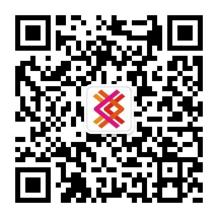 数字经济产业园与科技文化创意产业园1.产业园法人或产业园建设方投资主体新疆软件园有限责任公司。2.产业园产业定位数字经济产业园与科技文化创意产业园的实施通过发展数字经济产业，聚焦新一代信息技术研发与数字技术在一二三产中的融合创新应用，构建特色复合立体空间，打造台地式建筑与多元生态空间交叠融合的生态化园区建设样板，以“产、城、人、文”四位一体，“业态、形态、生态、文态”四态合一为核心理念打造新疆数字经济谷。项目完成后，能够为相关企业提供一个健康舒适的办公环境，对加快区域人才培养，形成产业聚集，完善城市功能，加快城市发展，促进经济增长，实现“一带一路”战略目标具有积极意义。（1）科技文化创意产业园产业导向创意设计区：建筑设计、工业设计、广告设计、室内外空间设计、三维创作、城乡规划、园区设计。 数字传媒区：VR/AR/MR、 数字出版印刷、新媒体数字化制作、立体影像、数字典藏、文物数字扫描。文博艺术区：艺术品开发制作、工艺美术、广告会展、艺术品买卖、艺术品展览展示、艺术品收藏投资、融合艺术创作交流、视听艺术鉴赏、非遗文化保护传承。影视娱乐区：影视动漫、广播电视、音像出版、网络新闻出版、数字游戏、互联网文化娱乐。科技文化教育区：多媒体、游戏动漫和数字出版软件开发，3D打印，小语种智能语音，艺术培训、演艺创作，人力资源服务。文化创意产业孵化促进中心：园区管理中心、国际文化交流中心、展览展示中心、文化创意小微企业孵化中心、艺术品收藏拍卖代理、文化投资运营、知识产权版权服务、休闲茶吧等。文化创意产品展示交易中心：文化创意产品展示交易，特色数字文化创意产品开发，打造设计、制作、展示与销售的集聚区，为园区企业提供产品展示、宣传、体验等。人才公寓、食堂：住宿餐饮服务。（2）数字经济产业园产业导向：智能制造：机器人、无人机、3D打印、智能终端、安可产品制造新一代信息技术：5G、北斗导航、三网融合、高性能集成电路人工智能：可穿戴智能设备、智能家居、智能汽车、智能安防产业互联网及现代节能环保：智慧旅游、智慧医疗、智慧农业、智慧物流、工业软件开发及应用软件开发及大数据（区块链、云计算、大数据、物联网）3.产业园详细位置及占地面积数字经济产业园与科技文化创意产业园占地面积482亩，规划建筑面积44万㎡，投资35.5亿元，项目位于新疆维吾尔自治区乌鲁木齐市经济技术开发区（头屯河区），地块东至翠湖路，西至月湖路，南至嵩山街，北至规划纬一路。4.产业园项目建设内容项目共分为东西两块用地，项目建设一期为东侧地块科技文化创意产业园，产业园包含：创意设计区、数字传媒区、文博艺术区、影视娱乐区、科技文化教育区、文化创意产业孵化促进中心、文化创意产品展示交易中心、人才公寓、食堂八个产业内容；项目建设二期为西侧数字经济产业园，产业园包含：新一代信息技术区、人工智能区、产业互联网及现代节能环保区、软件开发及大数据区、智能制造区、数字经济小微企业双创示范基地、数字经济产品展示交易中心、创意工作室、人才公寓、食堂、精品商务酒店、邻里中心十一个产业区。5.产业园内招商引资落地企业基本情况、经营状况、企业详细名录园区目前处于规划阶段，正在做招商蓄水工作，已有意向企业近30余家。6.产业园未来招商引资可承载企业数量力争到2023年，以创意设计、数字传媒、文博艺术、影视娱乐、科技文化培训教育为主导的产业加速集聚，吸引企业200家，从业人员超过7000人，产值达到20亿元。其中优势骨干企业不少于80家，培育3家上市企业。引进和培育3-5家国内知名文化创意企业，孵化20-30家新疆知名文化创意企业，打造3-5个具有全国影响力的科技文化主题活动。园区品牌效应稳步提升，对周边区域的发展带动作用明显，对相邻国家文化市场辐射作用逐步扩大。7.产业园招商引资可利用厂房情况园区设计有3栋智能制造厂房8.产业园招商政策与软件园招商政策保持一致。9.产业园投资额度拟投资35.5亿元10.产业园投资方式自筹11.产业园联系人招商合作部 王小刚 6331099           孙婷婷 6331888            郭  靖 6331666乌鲁木齐绿色数字包装产业园1.产业园区业主或建设投资主体建设主体是新疆维泰园区投资开发有限公司，该企业为乌鲁木齐经开区（头屯河区）属二类国有企业，成立于2014年6月3日，注册资本5000万元，是集土地一级、二级开发、园区投资建设、厂房、房屋、写字楼租赁、出售及单位服务为一体的综合性投资开发公司。2.产业园产业定位乌鲁木齐绿色数字包装产业园作为具有引领性、示范性的园区，项目建设紧紧围绕我区包装印刷的产业特点，规划用地面积216亩、总建筑面积11.8万平方米，意打造集研发、设计、生产、流通、回收循环利用的全面包装产业链体系，业态涵盖数字包装、绿色印刷、包装物料的储、运、销等，向绿色环保、上规模、有特色的拟入住企业提供标准化厂房及个性化定制厂房。业态涵盖数字包装生产区、绿色印刷生产区、包装物料仓储区等，打造集研发、设计、生产、检测、流通、回收循环利用的全面包装产业链体系。集合经开区及周边区域各中小包装企业，响应国家发改委、生态环境部关于进一步加强塑料污染治理要求，致力于引进降解包装产品、设备、原料为核心的产业聚集，打造以包装为主、印刷为辅融合设计、研发等相关产业链完备的综合性产业园区。同时与涉及纸品印刷、塑料包装、包装机械等各种软硬包装的相关企业进行招商入园，形成以包装印刷为主、相关产业链为辅的综合性产业园区。3.产业园详细位置及占地面积乌鲁木齐绿色数字包装产业园项目位于头屯河工业园区兵地合作区二期，地处东坪大道与银苑街交汇处，建设用地143869平方米，约216亩。4.产业园项目建设内容项目总投资56000万元，2021年度投资预计可实现3亿元。园区内共有16栋单体建筑，拥有多层厂房、标准化厂房、办公楼、产品研发检验楼。总建筑面积118300平方米，绿地率7.2%。机动车停车位174个（主要用于运输物流使用）；分为研发区（面积约19928㎡）、办公区（面积约 5924㎡）、仓储物流区（面积约37869㎡）、生产区（面积约53911㎡）、公共服务保障用房（面积约678㎡）。10栋标准厂房（面积有3500平米至10000平米多种规格满足企业个性化选择），4栋多功能厂房（生产企业仓储企业均可使用）（面积有3500平米至14000平米多种规格满足供入驻企业多种选择）。乌鲁木齐绿色数字包装产业园项目预计2022年底可顺利竣工并投产使用。5.产业园内招商引资落地企业基本情况、经营状况、企业详细目录乌鲁木齐绿色数字包装产业园目前仍在建设中。6.产业园未来招商引资可承载企业数量乌鲁木齐绿色数字包装产业园区，原则上采取每栋厂房建筑承载企业不低于一家的形式。7.产业园招商引资可利用厂房情况产业园区内共计14栋厂房、1栋行政办公楼、1栋产品研发检验中心，其中5至8号为双层多功能厂房，11至14号为仓储多功能厂房。14栋厂房中1至4号面积均为3600㎡，5至8号面积均为6000㎡，9号面积为6750㎡，10号面积为9600㎡，11号、13号面积均为7500㎡，12号、14号面积分别为10566㎡和12150㎡。8.产业园招商政策（1）可降解包装类产品、设备、物料等（2）生产纸质包装类企业（3）生产金属包装类企业（4）生产绿色塑料包装类企业（5）生产包装设备类企业（6）生产包装辅料类企业（7）包装设计机构（8）包装研发机构9.产业园投资额度建设项目总投资 55983.03 万元，其中：工程费 38629.50 万元，占项目总投资 69.00%；工程建设其他费 8497.84 万元，占项目总投资 15.18%； 基本预备费 3298.91 万元，占项目总投资 5.89%；建设期利息 5130.00 万元，占项目总投资 9.16%；铺底流动资金 426.78 万元，占项目总投资 0.77%。10.产业园投资方式建设项目总投资 55983.03 万元，其中：44000 万元申请政府专项债，约占项目总投资的 80%，11983.03 万元为多渠道筹集，约占项目总投资的 20%。11.产业园联系人招商部：李正宇电  话：0991-3106220   18999340239乌鲁木齐绿谷国际商务区（一期）1.产业园法人或产业园建设方投资主体投资主体：乌鲁木齐市今典绿谷国际商务区投资开发有限公司。2.产业园产业定位打造成聚集金融要素的金融产业园区。3.产业园详细位置及占地面积本项目主要建设金融产业园区及生活配套区两大功能区，核心区位于黄山街以南，庐山街以北，卫星路以西，洪湖路以东。4.产业园项目建设内容项目主要建设科技金融服务中心、丝路经济带产融结合示范中心、互联网金融服务管理中心、人民币跨境结算中心、国贸金融服务中心、保险服务中心、亚欧经贸中心、证券交易大厦、金融数据处理中心及生活配套居住区等。5.产业园内招商引资落地企业基本情况、经营状况、企业详细名录目前正在招商中。6.产业园未来招商引资可承载企业数量金融类企业及央国企等大型企业总部办公为主，48万平方米，可承载5000家企业。7.产业园招商引资可利用厂房情况无厂房。8.产业园招商政策销售补贴和租赁补贴以及物业补贴，税收奖励等。9.产业园投资额度项目总投资约160亿元，建设期2020年-2026年，2023年陆续开园，首开绿谷金融中心。10.产业园投资方式现金投资。11.产业园联系人招商负责人：吕世堂，15538092389